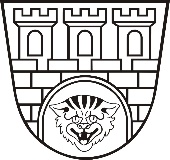 Zarządzenie nr  87/2022Prezydenta Miasta Pruszkowaz dnia 8 kwietnia 2022 r.w sprawie określenia liczby zastępców Prezydenta Miasta PruszkowaNa podstawie art. 26a ust. 1 ustawa z dnia 8 marca 1990 r. o samorządzie gminnym 
(t.j. Dz. U. z 2022 r. poz. 559) zarządzam, co następuje:§ 1Określam liczbę zastępców Prezydenta Miasta Pruszkowa – jeden zastępca.§ 2Zarządzenie podlega publikacji w Biuletynie Informacji Publicznej Urzędu Miasta Pruszkowa.§ 3Zarządzenie wchodzi w życie z dniem podpisania.Prezydent Miasta PruszkowaPaweł Makuch